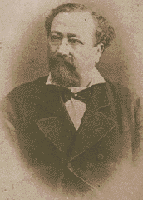 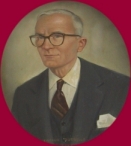 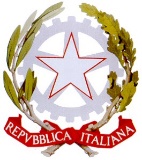       Ministero dell’Istruzione Università e RicercaISTITUTO COMPRENSIVO “E.Borrello-F.Fiorentino”E.Borrello                                       Via Matarazzo  - 88046 LAMEZIA TERME (CZ)                                  F.FiorentinoTel.: 0968/437119 - Fax: 0968/437119 – 437467 - C.F.: 82006310799e-mail intranet: czic868008@istruzione.it - PEC: czic868008@pec.istruzione.it(Codice Univoco Ufficio: UF4OVY – Nome Ufficio: Uff_eFatturaPA)https://www.icborrellofiorentino.edu.it/AUTENTICAZIONE DELLE FIRME DEI CANDIDATI ACCETTANTIAl Dirigente Scolastico…...…………………………………………………………………………..….l….	sottoscritto/a	……………………………………………………………………………………………………………	nato/a	a……………………………………………………………………………………………… Il ……………………………………………….. nella sua qualità di candidato accettante per l’elezione del Consiglio dì Istituto categoria Genitori/Docenti/ATA chiede l’autenticazione della propria firma, qui sotto riportata.Data ……………………………………..	…………………………………………………………………….(firma per esteso)…………………………………………………………………………………………………………………………..(Timbro lineare della Scuola)VISTO, dichiaro autentica la firma, apposta in mia presenza del ……………………………………………………………………………………...nato/a a …………………………………………………….……………………… il	identificato mediante……………………………………………………………………………………………………………………….. lì ...………………………………………………………IL DIRIGENTE SCOLASTICO………………………………………………………..DICHIRAZIONE DI ACCETTAZIONE DI CANDIDATURA….l…. sottoscritto/a	nato/aa ………………………………………….…………………….. il ………………………………………..DICHIARAdi accettare	incondizionatamente	la	sua	candidatura	per	l’elezione	del	Consiglio d’Istituto (categoria Genitori/Docenti/ATA).Dichiara, altresì, che non fa parte né intende far parte di altre liste.Data, ……………………………………………………	firma ……………………………………………………………